 Quality improvementImproving the Timeliness of Discharge Summary Communication: A Quality Improvement Project (Cureus, Dec 22)Evaluating Quality Improvement at Scale: A Pilot Study on Routine Reporting for Executive Board Governance in A UK National Health Service Organisation (Evaluation and Program Planning, Dec 22)Which Attributes of Credibility Matter for Quality Improvement Projects in Hospital Care—A Multiple Case Study among Hospitalists in Training (International Journal of Environmental Research and Public Health, Dec 22)Improving Communication from Hospital to Skilled Nursing Facility Through Standardized Hand-Off: A Quality Improvement Project (Patient Safety, Dec 22)Quality Improvement in a Pediatric Echocardiography Laboratory: A Collaborative Process (Children, Nov 22)Role Of Lean Six Sigma Approach for Enhancing the Patient Safety and Quality Improvement in the Hospitals (International Journal of Healthcare Management, Nov 22)Five Years’ Experience with Value-Based Quality Improvement Teams: The Key Factors to a Successful Implementation in Hospital Care (BMC Health Services Research, Oct 22)Leadership Practices and Behaviours That Enable and Inhibit a Continuous Improvement Culture in an NHS Trust (BMJ Leader, Oct 22)Improving Acute Orthopaedic Admission Note Documentation Standards at a Tertiary Centre Through Proforma Introduction: A Quality Improvement Initiative (Cureus, Oct 22) The Royal Berkshire NHS Foundation Trust outpatient services transformation programme to improve quality and effectiveness of patient care (Future Healthcare Journal, Oct 22)How to Analyze and Link Patient Experience Surveys with Administrative Data to Drive Health Service Improvement -- Examples from Alberta, Canada (International Journal of Population Data Science, Oct 22)Hurdles of Innovation—Insights from a New Healthcare Delivery Innovation Program (Learning Health Systems, Oct 22)Evidence-Based Practice, Quality Improvement, And Research: A Visual Model (Nursing 22, Oct 22)The Implementation of Quality Improvement Facilitators in Primary Care Settings in Quebec: A Case Study (Research Square, Oct 22) Making Culture Change Happen (THIS Institute, Oct 22)Integrated careAre Local Authorities Equal Partners in Statutory Integrated Care Systems? (The King's Fund, Dec 22)The Evolving Role of County Authorities in Integrated Care Systems (County Councils Network, Nov 22)Delivering A Quality Public Health Function in Integrated Care Boards (NHS England, Nov 22)Providers Deliver: Trusts in Systems (NHS Providers, Nov 22)Place-Based Partnerships Explained (The King's Fund, Nov 22)Social Care Providers and Integrated Care Systems: Opportunities and Challenges (The King's Fund, Nov 22)The State of Health Care and Adult Social Care in England 2021/22 (Care Quality Commission, Oct 22)A Working Partnership: A Guide to Developing Integrated Statutory and Voluntary Sector Mental Health Services (Centre for Mental Health, Oct 22)Under Pressure: An Analysis of Primary Care Pressures Facing Integrated Care Systems at launch (Future Health, Oct 22)Performance Tracker 22: Public Services After Two Years of Covid (Institute for Government, Oct 22)Introducing Integrated Care Systems: Joining Up Local Services to Improve Health Outcomes (National Audit Office, Oct 22)NHS England’s New Operating Framework: What You Need to Know (NHS Confederation, Oct 22)The State of Health Care Report: What You Need to Know (NHS Confederation, Oct 22)Ways Of Working Between the Health and Wellbeing Board and Integrated Care Partnership in Lincolnshire (NHS Confederation, Oct 22)Integrated Workforce Thinking Across Systems: Practical Solutions to Support Integrated Care Systems (ICSs) (NHS Employers, Oct 22)Patients & people Quality of Care and Patient Safety Improvement Through Effective Patient Communication and Feedback (Journal of Business and Behavioral Sciences, Dec 22)Urgent & Emergency Care: Acting on Patient and Public Perspectives (Eastern AHSN, Dec 22)Experiences of Being in Hospital for People with A Learning Disability and Autistic People (Care Quality Commission, Nov 22)Transforming outpatient services for patients (The Patients Association, Nov 22)Understanding Patient Perspectives on Improving GP Referrals to Secondary Care Through the Use of Specialist Advice and Guidance (The Patients Association, Nov 22)How do hospital inpatients conceptualise patient safety? A qualitative interview study using constructivist grounded theory (BMJ Quality & Safety, Oct 22)NHS strategy & performanceGIRFT Diagnostics Delivery Guide: A Guide for Systems in Delivering Effective Diagnostic Services to Support Elective Recovery (Getting It Right First Time, Dec 22)NHS Funding, Resources and Treatment Volumes (Institute for Fiscal Studies, Dec 22)Unlocking the NHS’s Social and Economic Potential: A Maturity Framework (NHS Confederation, Dec 22)Health and Brexit: Six Years On (Nuffield Trust, Dec 22)Overlooked, But Not Overcome: Smaller Hospitals and the Staff Response to the Covid-19 Pandemic (Nuffield Trust, Dec 22)Recovering Elective Waits Inclusively: Where to Start? (The King's Fund, Dec 22)Strategies To Reduce Waiting Times for Elective Care (The King's Fund, Dec 22)Does Provider Competition Improve Health Care Quality and Efficiency? Expectations and Evidence from Europe (European Observatory on Health Systems and Policies, Nov 22)Managing NHS Backlogs and Waiting Times in England (National Audit Office, Nov 22)Primary Care Networks: Three Years On (NHS Confederation, Nov 22)'The Future of General Practice' Report: What You Need to Know (NHS Confederation, Nov 22)How Does UK Health Spending Compare Across Europe Over the Past Decade? (The Health Foundation, Nov 22)Why Have Ambulance Waiting Times Been Getting Worse? (The Health Foundation, Nov 22)Waiting on the Waiting List, But What For? (The King's Fund, Nov 22)A Renewed Vision for the NHS (NHS Confederation, Oct 22)NHS England’s New Operating Framework: What You Need to Know (NHS Confederation, Oct 22)The Link Between Investing in Health and Economic Growth (NHS Confederation, Oct 22)Why do diagnostics matter? Maximising the potential of diagnostics services (The King's Fund, Oct 22)Population health & preventionUnderstanding The Fundamental Role of Racism in Ethnic Inequities in Covid-19 Vaccine Hesitancy (Centre on the Dynamics of Ethnicity, Dec 22)Mapping Existing Policy Interventions to Tackle Ethnic Heath Inequalities in Maternal and Neonatal Health in England: A Systematic Scoping Review with Stakeholder Engagement (NHS Race & Health Observatory, Dec 22)A Knotted Pipeline: Data-Driven Systems and Inequalities in Health and Social Care (Ada Lovelace Institute, Nov 22)Health and Justice Framework for Integration 2022-2025: Improving Lives – Reducing Inequality (NHS England, Nov 22)Review of the Mayor of London’s Health Inequalities Test (Nuffield Trust, Nov 22)The Elective Care Backlog and Ethnicity (Nuffield Trust, Nov 22)Health Disparities and Health Inequalities: Applying All Our Health (Office for Health Improvement and Disparities, Oct 22)Valuing Health Why Prioritising Population Health is Essential to Prosperity (BMA, Oct 22)Poverty and the Health and Care System: The Role of Data and Partnership in Bringing Change (The Kings Fund, Oct 22)WorkforceNHS Staffing Shortages: Why Do Politicians Struggle to Give the NHS The Staff It Needs? (The King's Fund, Nov 22)The Health and Care Workforce: Planning for a Sustainable Future (The King's Fund, Nov 22)Has Brexit Affected the UK’s Medical Workforce? (Nuffield Trust, Nov 22)The Cost of Caring: Poverty and Deprivation Among Residential Care Workers in the UK (The Health Foundation, Oct 22)The State of the Adult Social Care Sector and Workforce 2022 (Skills for Care, Oct 22)Technology & dataGetting It Right: The Case for Urgent Investment in Safe, Modern Technology and Data Sharing in The UK’s Health Services (British Medical Association, Dec 22)Technology in Social Care: Spotlight on the English Policy Landscape, 2019-2022 (Centre for Care, Dec 22)Connected: Remote Technology in Mental Health Services (Centre for Mental Health, Dec 22)Scoping Digital Support for Children and Young People’s Mental Health (Oxford Academic Health Science Network, Nov 22)Digitally Enabled Collaborative Work Needs Organisational Capacity to Succeed (The King's Fund, Nov 22)AI in the NHS: a framework for adoption (Future Healthcare Journal, Oct 22) UK digital health initiatives tackle racial inequality (The Lancet Digital Health, Oct 22)8. Events & TrainingSpotlight on QI @ Southern Health NHS FT – 25 January 2023 (free online, Evidence 4 QI)Plan, Do, Study, Act (PDSA) Cycles Micro QI Training – 2 February 2023 (free online, Evidence 4 QI)Spotlight on the Kidney Quality Improvement Partnership – 15 February 2023 (free online, Evidence 4 QI)Risk and issue Management Micro QI Training – 1 March 2023 (free online, Evidence 4 QI)Spotlight on the QI Hub at Royal Cornwall Hospitals NHS FT – 24 March 2023 (free online, Evidence 4 QI)QI recommended training & resources (ongoing, collated by Evidence 4 QI)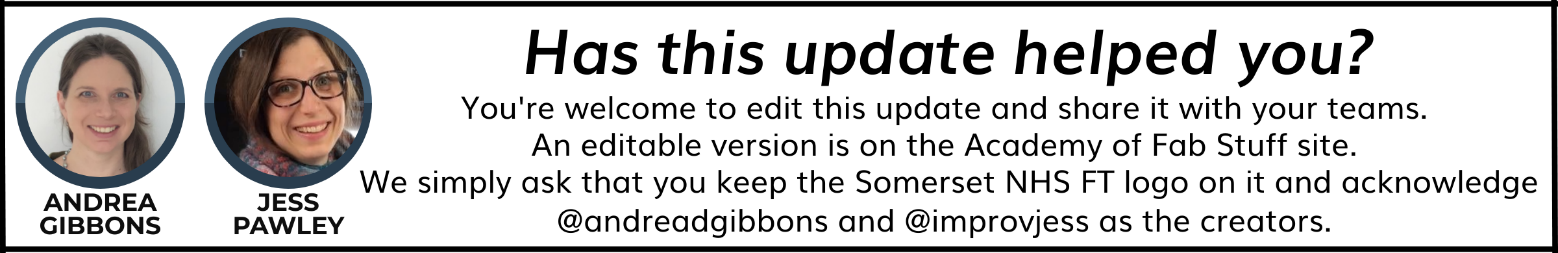 